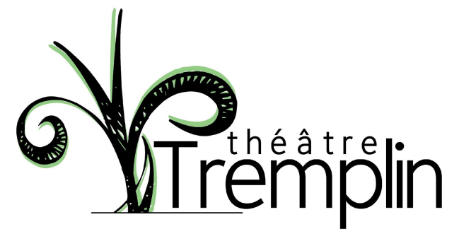 Formulaire de plaintePersonne plaignante(La personne alléguant être victime d’un acte de harcèlement, de violence ou de discrimination)Nom :Adresse :Numéro de téléphone :Courriel : Personne répondante(La personne visée par les allégations d’une personne plaignante)Nom :Numéro de téléphone (si possible) :Courriel (si possible) : Motif de la plainteSVP, cochez tout ce qui s’appliqueVous trouverez la définition de certains termes dans notre politique pour un milieu de travail sain et respectueux. Abus de pouvoir		         Discrimination	    Environnement malsain	 Harcèlement psychologique      Harcèlement sexuel	    Incivilité Intimidation		         Taxage 		    Violence				 Autre (Veuillez définir ci-après)   Incapable de définir	 Détails de la plainteVeuillez décrire avec le plus de détails possibles le ou les incidents de harcèlement ou de comportement inacceptable, y compris : a) les noms des personnes impliquées; b) les noms des témoins; c) le lieu, la date et l’heure de l’incident; d) les détails sur l’incident (comportement, langage utilisé, etc.); e) détails supplémentaires (s'il y a lieu).Documentation et preuvesSi possible, annexez à ce formulaire de plainte tout document de soutien (courriels, notes écrites, photos, articles endommagés ou vandalisés).  Démarche(s) préalable(s) à la présente plainteÀ titre informatif, avez-vous entrepris l’une ou l’autre des démarches suivantes au sujet de cette plainte? SVP, cochez tout ce qui s’applique. Signifié votre malaise à la personne concernée  Parlé avec d’autres personnes de votre entourage 
 Parlé avec la personne qui vous supervise  Rencontré une personne-ressource  Participé à un processus de médiation  AutreVeuillez préciser : Je déclare que les renseignements inscrits dans ce formulaire sont véridiques au meilleur de ma connaissance.Je m’engage à informer le Théâtre Tremplin si je décide de retirer ma plainte. Je comprends qu’une fausse déclaration pourrait entraîner des recours contre moi par la ou les personnes mises en cause et pourrait entraîner l’imposition de mesures disciplinaires ou de sanctions par le Théâtre Tremplin. Je comprends qu’il est important de ne pas discuter de la présente plainte avec quiconque, incluant la personne répondante, à l’exception des personnes qui ont besoin d’être informées et je m’engage à agir avec professionnalisme et discrétion. Je comprends que, selon les principes de « justice naturelle », la personne répondante recevra une copie conforme de ma plainte afin d’être informée des allégations déposées à son endroit dans le but d’obtenir sa version des faits. Je comprends aussi que les témoins indiqués dans cette plainte pourraient être rencontrés afin de corroborer certains faits.Nom					Signature				DatePlainte remise à :Nom					Titre